2017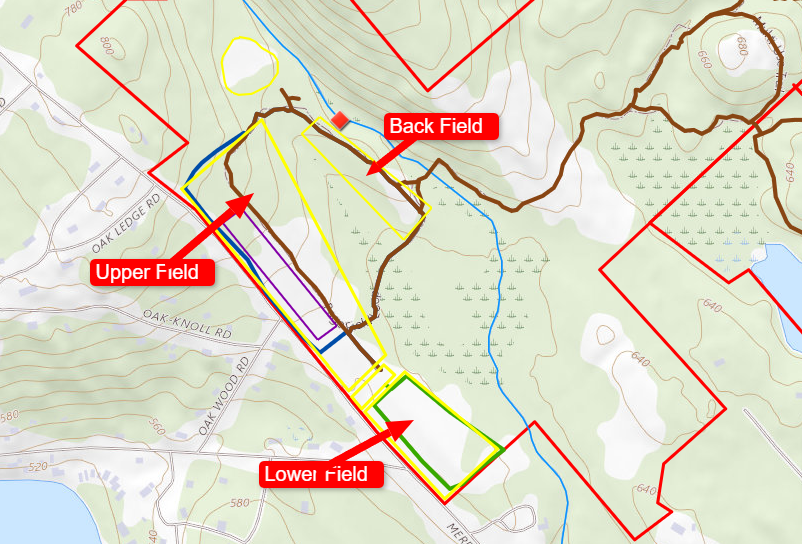 Purchased2018Brush hog autumn olive in upper fieldFirst mowing of all fieldsCleared trees along Barnard Ridge Rd2019Mowed all fieldsMaster Plan definedLocated and marked boundariesBuilt multi-purpose trail2020Mowed all fields2021Mowed all fields except lower 1/3 of upper fieldA few olive trees sprouted in un-mowed area and were cut by hand2022	Mowed all fields except middle 1/3 of upper fieldA few olive trees sprouted in un-mowed area and were cut by handBittersweet was but by hand around tree clumps (and apple trees)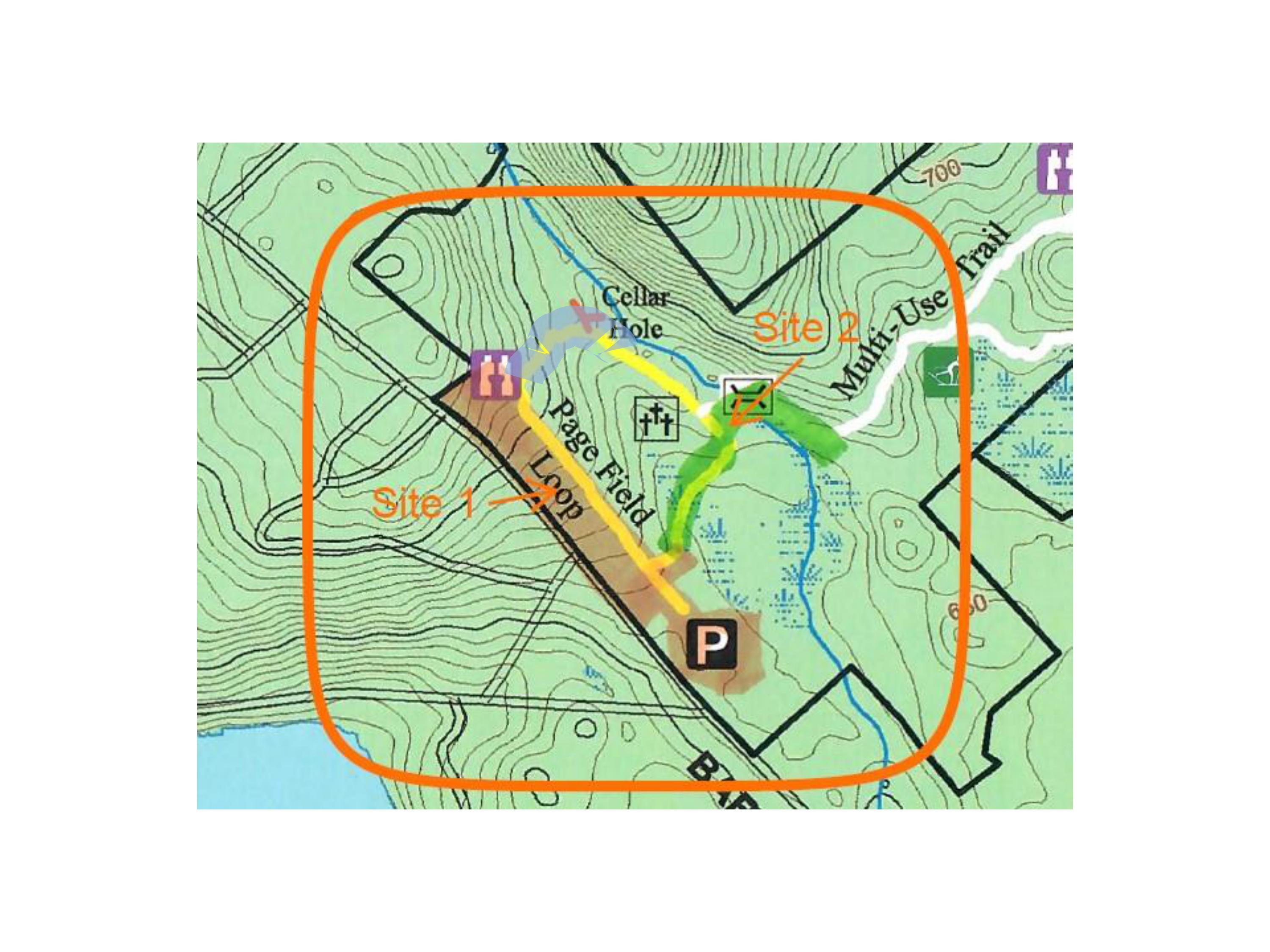 2023Mowed all fieldsTreated invasives along stone walls, tree clumps (and apple trees)